П О С Т А Н О В Л Е Н И Е	В соответствии с Положением о наградах и почётных званиях Петропавловск-Камчатского городского округа от 24.07.2008 № 51-нд,  Решением       Городской Думы Петропавловск-Камчатского городского округа от 01.06.2011 № 395-нд «О представительских расходах и расходах, связанных  с приобретением подарочной и сувенирной продукции в Городской Думе  Петропавловск-Камчатского городского округа»,     ПОСТАНОВЛЯЮ:За многолетний плодотворный труд, значительные успехи в организации работы по дополнительному образованию детей и в связи с 30-летием образовательного учреждения.  Объявить Благодарность Главы Петропавловск-Камчатского                городского округа (в рамке):ГлаваПетропавловск-Камчатского городского округа                                                                               В.А. Семчев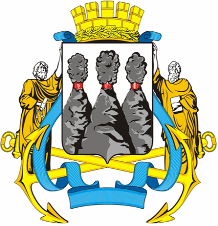 ГЛАВАПЕТРОПАВЛОВСК-КАМЧАТСКОГОГОРОДСКОГО ОКРУГА  « 21 » ноября  2011 г. № 64Об объявлении Благодарности Главы Петропавловск-Камчатскогогородского округа работникам МБОУ ДОД ЦВР  ВласовойЕлизавете Викторовне- методисту муниципального бюджетного учреждения дополнительного образования детей «Центр внешкольной работы»;ГринкевичТатьяне Станиславовне-  педагогу дополнительного образования   муниципального бюджетного образовательного учреждения дополнительного образования детей «Центр внешкольной работы»;СлепченкоТатьяне Сергеевне- педагогу дополнительного образования   муниципального бюджетного образовательного учреждения дополнительного образования детей «Центр внешкольной работы»;ЩедринойЕлене Анатольевне- заведующей отделом раннего развития детей муниципального бюджетного образовательного учреждения дополнительного образования детей «Центр внешкольной работы».